Под многодетной семьей понимается семья, состоящая из двух родителей, находящихся в зарегистрированном браке, либо одного из родителей, являющихся гражданами Российской Федерации, имеющих трех и более детей в возрасте до 18 лет, а также достигших 18 лет и обучающихся в образовательных организациях среднего общего, среднего профессионального или высшего образования по очной форме обучения в возрасте до 23 лет.При определении состава многодетной семьи не учитываются дети: пасынки и падчерицы; находящиеся на полном государственном обеспечении; признанные в установленном законодательством порядке полностью дееспособными; отбывающие наказание в местах лишения свободы по приговору суда, вступившему в законную силу; вступившие в брак.Многодетная семья имеет право на предоставление мер социальной защиты в форме мер социальной поддержки и социальных выплат в виде субсидий.Многодетным семьям предоставляются следующие меры социальной поддержки:
1) ежемесячная денежная компенсация в размере 50 процентов от платы за коммунальные услуги в пределах регионального стандарта нормативной площади жилого помещения и нормативов потребления коммунальных услуг;
2) бесплатный проезд на школьных автобусах, а также компенсация стоимости проезда на городском транспорте (кроме такси) и в автобусах пригородных и внутрирайонных маршрутов для учащихся общеобразовательных школ к месту учебы и обратно в порядке, установленном правительством Белгородской области;
3) льготное питание для учащихся общеобразовательных организаций;
4) компенсация расходов на приобретение школьной формы учащимся первых классов общеобразовательных организаций;
5) бесплатное посещение один раз в месяц музеев, парков культуры и отдыха, а также выставок;
6) первоочередной прием детей в дошкольные образовательные организации.Многодетным семьям предоставляются субсидии в размере 50 процентов оплаты услуг связи за предоставление в постоянное пользование абонентской линии и за предоставление местного телефонного соединения, но не более чем 50 процентов платы за указанные услуги при абонентской системе оплаты (при условии пользования указанными услугами).В порядке, установленном Законом Белгородской области от 8 ноября 2011 года № 74 «О предоставлении земельных участков многодетным семьям», гражданам, имеющим трех и более детей, предоставляются земельные участки из состава земель населенных пунктов, находящиеся в государственной или муниципальной собственности, для индивидуального жилищного строительства, либо ведения личного подсобного хозяйства (приусадебные земельные участки).В соответствии с законом, граждане, имеющие трех и более детей, имеют право однократно приобрести земельный участок, находящийся в государственной или муниципальной собственности, на территории Белгородской области.При рождении третьего и последующего ребенка назначается и выплачивается ежемесячная денежная выплата до достижения ребенком возраста трех лет (далее ЕДВ).Выплата осуществляется одному из родителей, с которым совместно проживает ребенок. При возникновении права на получение ежемесячной денежной выплаты у вышеуказанных категорий граждан не учитываются дети, в отношении которых данные лица были лишены родительских прав.ЕДВ назначается семьям, имеющим на момент обращения постоянную регистрацию не менее трех лет на территории Белгородской области, со среднедушевым денежным доходом ниже сложившегося в Белгородской области.ЕДВ назначается и выплачивается ежемесячно в размере прожиточного минимума на ребенка, установленного на территории Белгородской области, в соответствии с законом Белгородской области от 23 июля 2001 года № 154 «О прожиточном минимуме в Белгородской области».ЕДВ выплачивается за текущий месяц. Выплата осуществляется со дня рождения ребенка по день исполнения ребенку трех лет.Женщины при рождении, третьего и последующих детей (начиная с 1 января 2012 года) имеют право на предоставление мер социальной защиты в форме регионального материнского (семейного) капитала. Средства регионального материнского (семейного) капитала используются в полном объеме либо по частям по следующим направлениям:- улучшение жилищных условий (приобретение или строительство жилья);- проведение капитального, текущего ремонта в жилом помещении по месту проживания ребенка, в связи с рождением которого возникло право на получение регионального материнского (семейного) капитала;- приобретение строительных материалов для строительства жилого помещения, ремонта жилого помещения по месту проживания ребенка, в связи с рождением которого возникло право на получение регионального материнского (семейного) капитала;- погашение основного долга и уплаты процентов по кредитам и займам на приобретение (строительство) жилья, включая ипотечные кредиты, предоставленные гражданам по кредитному договору (договору займа), заключенному с организацией, в том числе кредитной организацией.Размер регионального материнского (семейного) капитала составляет 55 388 рублей.Граждане обращаются за региональным материнским (семейным) капиталом в управление социальной защиты населения по месту постоянной регистрации.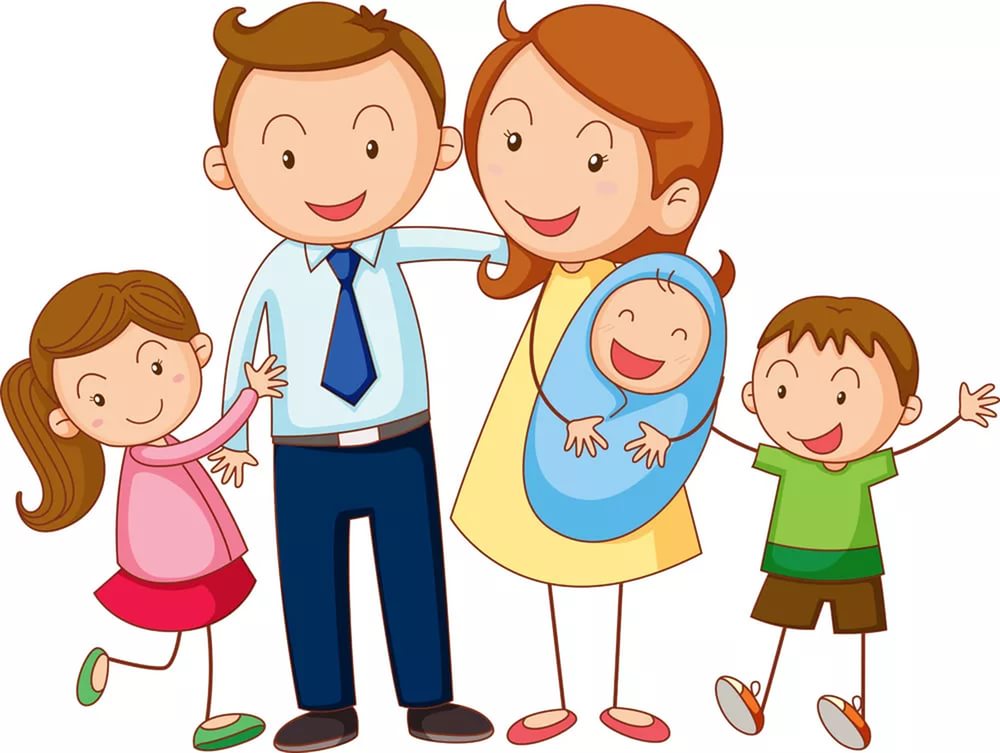 450 тысяч на погашение ипотеки многодетным семьям3 июля 2019 года Президент В. Путин подписал закон о выплате 450 тыс. многодетным семьям. Это значит, что семьи с 3 и более детьми могут теперь участвовать в этой госпрограмме и подавать заявление на погашение части ипотечного кредита.	           Согласно закону, получить 450 тысяч рублей на ипотеку смогут многодетные семьи, у которых третий либо последующий ребенок родился в период с 1 января 2019 по 31 декабря 2022 года.Для получения более подробной информации об указанных выплатах необходимо обратиться в Управление социальной защиты населения администрации Борисовского районапо адресу:309340  п. Борисовка, пл. Ушакова, д. 3Тел. 8(47246) 5-15-93 Режим работы: с 8.00 до 17.00Перерыв: с 12.00 до 13.00Выходной: суббота, воскресеньеУправление социальной защиты населения администрации Борисовского районаПАМЯТКАО МЕРАХ СОЦИАЛЬНОЙ ПОДДЕРЖКИ МНОГОДЕТНЫХ СЕМЕЙ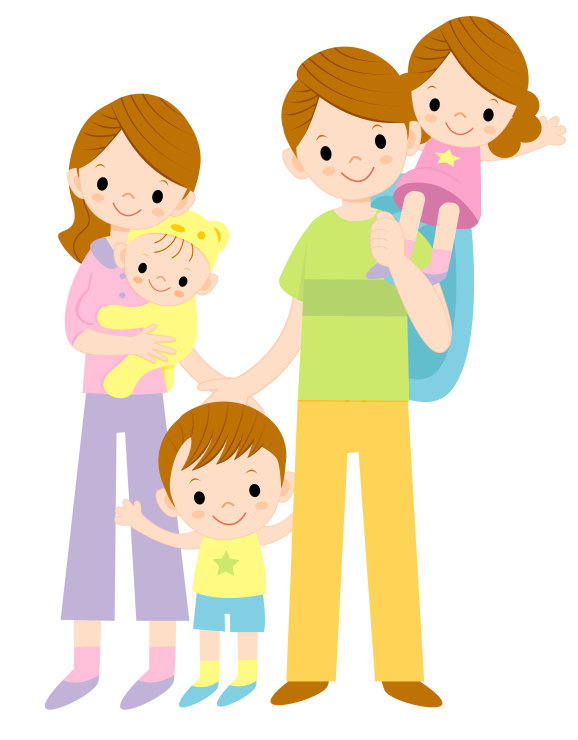 Борисовка, 2019